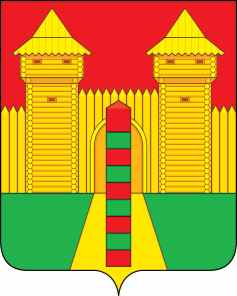 АДМИНИСТРАЦИЯ  МУНИЦИПАЛЬНОГО  ОБРАЗОВАНИЯ«ШУМЯЧСКИЙ  РАЙОН» СМОЛЕНСКОЙ  ОБЛАСТИРАСПОРЯЖЕНИЕот 09.08.2022г. № 180-р         п. ШумячиВ соответствии с Уставом Шумячского городского поселения,  1. Утвердить План установки светильников уличного освещения на                   территории Шумячского городского поселения на 2022 – 2024гг.2. Распоряжение Администрации муниципального образования                            «Шумячский район» Смоленской области от 15.09.2020 года № 263-р «Об                  утверждении Плана установки светильников уличного освещения на территории Шумячского городского поселения на 2021-2023гг., (в редакции распоряжений Администрации муниципального образования «Шумячский район» Смоленской области №341 от 29.10.2020 года, №393-р от 01.12.2020 года, №415-р от 18.12.2020 года, № 25-р от 29.01.2021 года, №70-р от 03.03.2021 года),  считать утратившим силу.3.Настоящее распоряжение вступает в силу со дня его подписания.Глава муниципального образования«Шумячский район» Смоленской области	                               А.Н. ВасильевПЛАНустановки светильников уличного освещения на территории Шумячского городского поселения на 2022-2024 гг.Об утверждении Плана установки   светильников уличного освещения на территории Шумячского  городского поселения на 2022-2024гг. УТВЕРЖДЕНраспоряжением Администрации                муниципального образования                      «Шумячский район» Смоленской              области       от 09.08.2022г. № 180-р№п/пНаименование улицы, переулкаДлина улицы,кмКоличество установок наружного освещенияКоличество установок наружного освещения№п/пНаименование улицы, переулкаДлина улицы,кмПланируется установить Год установки123451Часть ул. Лесхоз0,65820222ул. Льнозавод0,2220223Часть ул. Шумовской0,794120224Часть ул. Первомайской1,528220225Часть ул. Пионерской0,300120226Часть ул. Заводской2,72220237Часть ул. Спортивной (от ул. Советской до ул. Коммунальной)0,31120238Часть ул. Мира1,171120239Часть ул. Школьной от          д. №42 до д. №461,8872202310Часть 2-го переулка Советской Армии0,1401202311Часть ул. Интернациональной, д.650,18022024